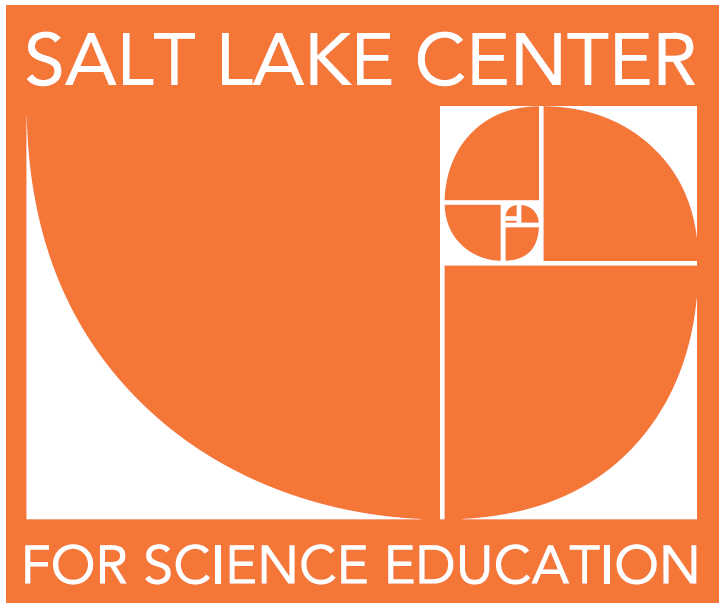 Intención de Re-InscripciónNecesitamos de su ayuda. Muchos estudiantes nuevos han aplicado para el próximo año escolar y nos gustaría avisarles lo más pronto posible si pueden ser admitidos. Por favor háganos saber si usted está considerando que su hijo/a regrese a SLCSE el próximo año. Grado Actual:					Nombre del Estudiante:						Sí, tengo la intención de regresar al Centro de Salt Lake Para la Educación de Ciencias para el año escolar  2016/2017.          Yo NO TENGO  la intención de regresar al Centro de Salt Lake Para la    Educación de Ciencias para el año escolar 2016/2017. Yo entiendo que mi lugar será ocupado por uno de los nuevos aplicantes. Mi estudiante asistirá a la siguiente escuela 				  para el año escolar 2016/2017Por favor devuelva esta forma, mande un correo electrónico, o llámenos lo más pronto posible, antes de Febrero 16, 2016.________________________  			Nombre del Padre/Tutor (letra en molde)	     Firma del Padre/Tutor Aunque estamos convencidos de que no hay mejor opción educativa que SLCSE estamos felices de hablar con usted acerca de las opciones disponibles para su hijo/a. Por favor, póngase en contacto con la oficina si tiene alguna pregunta.